CURRICULUM VITAESENOJSENOJ.338113@2freemail.com 	 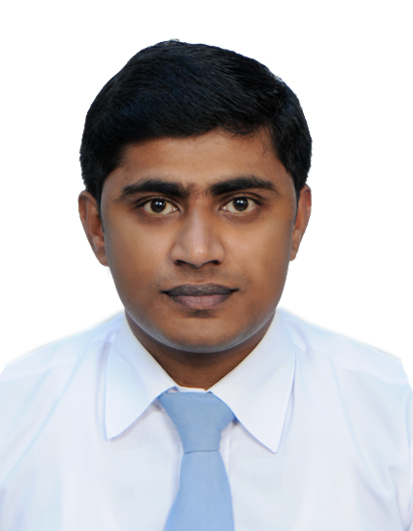 Key Skills	Good team Player	Capable to adapt to changing situationsHonest  and SincereGood listener and observer Good problem solving capabilityPersonal Data Date of Birth : 12/07/1986Sex :  MaleNationality: IndianMarital Status: MarriedLanguages KnownEnglishHindiMalayalamArabic (verbal only)To work with dedication , sincerity , commitment and utilize my professional potential and capabilities so that I could be a part of the constructive activities of the organization.EXPERIENCE:At present working as Branch Manager and  optometrist in Optica , Dubai  since October 2014. Worked as Branch Manager and optometrist in Optica  (former Bahrain optician) , Kingdom of Bahrain       From April 2010 -  October 2014.Worked with Lawrence & Mayo Opticians , Cochin From August 2008 - March 2010.Major  Responsibilities:        Basic Optometric eye checkup including refraction.Dispensing spectacle and contact lens.Help customer in selecting spectacle frames and  make recommendation.Lifestyle dispensingContact lenses and eyeglasses troubleshootingHandling stock inventoryStock replenishment for eyewear and contact lenses and solutions Arranging duty schedule for the branchEDUCATIONAL QUALIFICATION:Bachelor In Clinical Optometry ( B. OPTOM), 2004-2008Medical College School of Optometry, Bharati Vidyapeeth University,Pune,India.12th grade 2002-2004Board of Higher Secondary Examination, Kerala,India.10th Standard 2002Board of Secondary School Examination, Kerala,India.Self Confident and hardworkingSelf motivate and quick learnerGood knowledge of computer application.Good verbal and written communication skillsI hereby declare that the above furnished details are true andCorrect to the best of my knowledge.